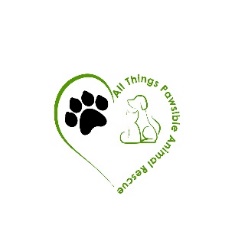 ALL THINGS PAWSIBLE ANIMAL RESCUEOWNER SURRENDER FORM          305-785-2818I ______________________          give  ownership of  One (Color)______________________ (Breed)_____________________________________ Named:__________________________ to  All Things Pawsible Animal Rescue  on this date:   __   /__  /__.     I am no longer responsible for this dog and All Things Pawsible Animal Rescuewill be responsible party for _______________________________________________.To  the best of your knowledge has this dog bitten in the past 6 months?No:_____ Yes (please explain):______________________________________________________Good with kids?:________other dogs?:____________ cats?:_____________________________Any additional info you feel would be helpful:____________________________________________________________________________________________________________________________________________________________________________________________________Veterinary Information:_________________________________________________________________________________________________________________________________________Owner’s Signature:_____________________________________________________ Date:__   /__   /__Owner’s  Full Name:_______________________________________________________Address:________________________________________________________________